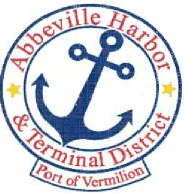                                          P.O. Box 1410, Abbeville, Louisiana • 70511-1410
                               Ph: 337-893-9465 e Fax: 337-898-0751       www.abbevilleharbor.comABBEVILLE HARBOR & TERMINAL DISTRICTJUNE 26, 20185:00 P.M.AGENDA 1.	    CALL MEET ING TO ORDER - PRESIDENT CARLTON CAMPBELLA.     ROLL CALL B.	WELCOME & INTRODUCTION OF GUESTS	C.     	APPROVAL OF MINUTES MAY 29, 2018 REGULAR MEETING 	2.	EXECUTIVE DIRECTOR JAY CAMPBELL			A.	FINANCIAL DISCLOSURE REMINDER FOR 2017		B.	ETHICS TRAINING REMINDER		C.	FRESH WATER BAYOU LOCKS FUNDING UPDATE3.	 	PRIMEAUX, TOUCHET & ASSOCIATES, L.L.C.		A.	DISCUSSION OF STATE PROJECT NO. H.013022 PORT IMPROVEMENTS ACCESS ROAD		B.	PORT OF VERMILION BULKHEAD EMERGENCY DREDGING		C.	RFP FOR USCG SKIPJACK POWER REPAIR			D.	BROUSSARD BROTHERS APPLICATION FOR PARTIAL PAYMENT NO. 2			E.	PRIMEAUX, TOUCHET & ASSOCIATES, L.L.C. INVOICE4.		ATTORNEY ROGER BOYNTON			A.	APPROVAL OF INVOICES5.		OLD BUSINESS			A.	PROJECT LIST6.		NEW BUSINESS	7.		ADJOURNIn accordance with the Americans with Disabilities Act, if you need special assistance, please contact James W. Campbell at 337-893-9465, describing the assistance that is necessary. Carlton Campbell, President								Patrick Duhon, CommissionerTim Creswell, Vice President								Wayne LeBleu, CommissionerBud Zaunbrecher, Secretary-Treasurer            James W. Campbell, Executive Director                    Jimmie Steen, Commissioner